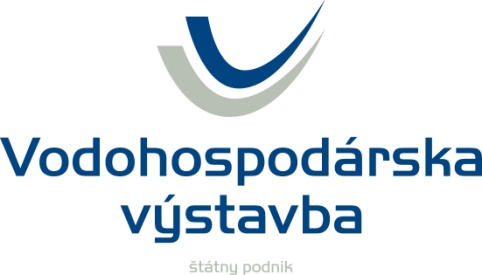 VODOHOSPODÁRSKA VÝSTAVBA, ŠTÁTNY PODNIKvyhlasujeV Ý Z V U na predloženie ponuky v prieskume trhu (súťaži) podľa internej smernice vyhlasovateľa 1/2022 – Smernica o obstarávaní tovarov, služieb a stavebných prác v aktuálnom vydaníČíslo súťaže: 192/2022, 193/2022, 194/2022Názov súťaže: Vypracovanie 3 realizačných projektových dokumentácií v rámci projektu LIFE14Číslo súťaže: 192/2022, 193/2022, 194/2022Názov súťaže: Vypracovanie 3 realizačných projektových dokumentácii v rámci projektu LIFE14Súťaž realizovaná podľa § 117 zákona č. 343/2015 Z. z. o verejnom obstarávaní a o zmene a doplnení niektorých zákonov v znení neskorších predpisov (ďalej len „zákon o verejnom obstarávaní“)Vypracoval/a:...........................................................Ing. Martin FiličkoPROCESS MANAGEMENT, s.r.o.Meno, priezvisko, podpis osobySchválili:..........................................................Ing. Denisa Böhmanová        ŽiadateľVodohospodárska výstavba, štátny podnikMeno, priezvisko, funkcia a podpis osoby..........................................................     	Mgr. Karol KažimírRiaditeľ úseku žiadateľaVodohospodárska výstavba, štátny podnikMeno, priezvisko, funkcia a podpis osoby..........................................................Ing. Vladimír KollárGenerálny riaditeľVodohospodárska výstavba, štátny podnikMeno, priezvisko, funkcia a podpis osobyVýzva na predkladanie ponúk pre zákazku s nízkou hodnotou nižšieho rozsahu podľa § 117 zákona č. 343/2015 Z. z. o verejnom obstarávanía o zmene a doplnení niektorých zákonov v znení neskorších predpisov (ďalej len „zákon o verejnom obstarávaní“) Obstarávateľ:Názov verejného obstarávateľa: VODOHOSPODÁRSKA VÝSTAVBA, ŠTÁTNY PODNIKSídlo: P.O.BOX 45, Karloveská 2, 842 04 BratislavaIČO: 00 156 752DIČ: 2020480198Kontaktná osoba (meno a priezvisko): Ing. Martin Filičkotel. č. kontaktnej osoby: +421 906 311 136e-mail kontaktnej osoby: mfilicko@p-m.skadresa hlavnej stránky verejného obstarávateľa /URL/: http://www.vvb.sk/cms/Zatriedenie obstarávacieho subjektu podľa zákona: Obstarávateľ podľa § 9 ods. 3 písm. a) zákona o verejnom obstarávaní. Názov zákazky podľa verejného obstarávateľa: Vypracovanie 3 projektových realizačných dokumentácii v rámci projektu LIFE14 NAT/SK/001306Druh zákazky: službyHlavné miesto poskytnutia služieb: Vodohospodárska výstavba, š.p., Karloveská 2, 842 04  Bratislava Výsledok verejného obstarávania (typ zmluvy, lehota na realizáciu zákazky, platobné podmienky):Uzatvorenie zmluvy o vytvorení autorského dielo a udelení licencie.Obstarávateľ požaduje plnenie zmluvy v zmysle článku III: Termíny a miesto plnenia.Opis predmetu zákazky:Podrobný opis predmetu zákazky je uvedený v Prílohe č.1.Spoločný slovník obstarávania:71320000-7 Inžinierske projektovanieObhliadka:Vyhlasovateľ odporúča záujemcom vykonať obhliadku miesta realizácie predmetu zákazky uvedeného v prílohe č.1 výzvy, ktorá môže byť potrebná pre prípravu ponuky,Vyhlasovateľ nebude organizovať obhliadku miesta realizácie predmetu zákazky. V prípade záujmu si môže záujemca sám bez asistencie obstarávateľa vykonať obhliadku miesta realizácie, nakoľko miesto realizácie je voľne dostupné.Predpokladaná hodnota zákazky v EUR bez DPH: 44 500 EUR bez DPHHlavné podmienky financovania a platobné dojednania: Obstarávateľ neposkytne úspešnému uchádzačovi zálohu (preddavok) na realizáciu predmetu súťaže.Cena za realizáciu predmetu súťaže bude uhradená bezhotovostne, prevodom z bankového účtu, na základe faktúr vystavených obstarávateľovi úspešným uchádzačom.Lehota splatnosti riadne vystavenej a doručenej faktúry je do 45 dní odo dňa jej preukázateľného prvého doručenia obstarávateľovi. Podmienky účasti: Osobné postavenie:Obstarávateľ požaduje splnenie podmienok účasti osobného postavenia podľa § 32 ods. 1 písm. e) a f) ZVO. Predmetné skutočnosti si Obstarávateľ overí z verejne dostupných registrov (orsr.sk a žsr.sk a register osôb so zákazom, zápis do zoznamu hospodárskych subjektov).Obstarávateľ neuzavrie zmluvu ak u úspešného uchádzača bude existovať dôvod na vylúčenie podľa § 40 ods. 6 písm. f) ZVO (konflikt záujmov nemožno odstrániť inými účinnými opatreniami).11.2 Finančno-ekonomické postavenie:Neaplikuje sa11.3.Technicko-odborné požiadavky:11.3.1 Obstarávateľ požaduje splnenie technicko-odborných požiadaviek podľa § 34 ods. 1 písm. g) ZVO., prostredníctvom kľúčového odborníka 1 (KO1).Kľúčový odborník 1 na preukázanie odbornej spôsobilosti predloží autorizačné osvedčenie v zmysle podľa § 5 Zákona SNR č. 138/1992 Zb. o autorizovaných architektoch a autorizovaných stavebných inžinieroch. V platnom znení v nasledovnom rozsahu oprávnenia Inžinierske stavby - Komplexné architektonické inžinierske služby a súvisiace technické poradenstvo -  A2 (označenie na osvedčení a pečiatke)Budú akceptované aj staršie autorizačné osvedčenia pre:Vodohospodárske stavby -  2-2 (označenie na osvedčení a pečiatke)11.3.2. Obstarávateľ na preukázanie technickej alebo odbornej spôsobilosti podľa § 34 ods. 1 písm. a) ZVO, požaduje predloženie zoznamu realizovaných zákaziek (minimálne 2 zákazky) rovnakých alebo podobných predmetu súťaže za posledné 3 roky od vyhlásenia súťaže (s uvedením konkrétnej zákazky, jej stručným opisom, cenou diela ako aj doby jej realizácie) kumulatívne vo finančnom objeme min. 35 000 Eur bez DPH.Za podobný charakter predmetu zákazky budú považované zákazky kategórie vodohospodárskych stavieb.Uchádzač môže na preukázanie technickej spôsobilosti alebo odbornej spôsobilosti využiť technické a odborné kapacity inej osoby v zmysle § 34 ods. 3 zákona o verejnom obstarávaní, pričom od tejto osoby sa vyžaduje aby bola uvedená v zozname subdodávateľov v súlade s paragrafom 34, odsek 3. ZVO. Na prepočet ostatnej meny sa prepočítajú ceny na EUR podľa priemerného ročného kurzu ECB (Európskej centrálnej banky) za príslušný kalendárny rok. Za rok 2022 kurzom ECB ku dňu vyhlásenia oznámenia v Úradnom vestníku EÚ.11.4. Alternatívne možnosti preukázania podmienok účasti:Hospodársky subjekt môže predložiť čestné vyhlásenie, v ktorom vyhlási, že spĺňa všetky podmienky účasti určené obstarávateľom a poskytne obstarávateľovi na požiadanie doklady, ktoré čestným vyhlásením nahradil. Hospodársky subjekt môže v čestnom vyhlásení uviesť aj informácie o dokladoch, ktoré sú priamo a bezodplatne prístupné v elektronických databázach, vrátane informácií potrebných na prístup do týchto databáz a informácie o dokladoch, ktoré verejnému obstarávateľovi predložil v inom verejnom obstarávaní a sú naďalej platné.Ak hospodársky subjekt použije čestné vyhlásenie, obstarávateľ môže na účely zabezpečenia riadneho priebehu obstarávania kedykoľvek v jeho priebehu prostredníctvom IS JOSEPHINE požiadať uchádzača o predloženie dokladu alebo dokladov nahradených čestným vyhlásením.Hospodársky subjekt môže predbežne nahradiť doklady na preukázanie splnenia podmienok účasti určené obstarávateľom jednotným európskym dokumentom v zmysle § 39 zákona o verejnom obstarávaní. Z predloženého jednotného európskeho dokumentu musia jednoznačne vyplývať informácie o splnení všetkých určených podmienok účasti. Súhrnný materiál obsahujúci zhrnutie základných informácií o Jednotnom európskom dokumente pre verejné obstarávanie je možné nájsť na https://www.uvo.gov.sk/jednotny-europsky-dokument-pre-verejne-obstaravanie-602.html . Obstarávateľ neumožňuje vyplniť iba globálny údaj.Skupina dodávateľov preukazuje splnenie podmienok účasti vo verejnom obstarávaní týkajúcich sa technickej spôsobilosti alebo odbornej spôsobilosti spoločne.Kritérium na vyhodnotenie ponúk a pravidlá ich uplatnenia: Najnižšia cena spolu v EUR bez DPH.Lehota na predkladanie ponúk uplynie dňa: 		do: 09.11.2022 do 12:00 hod Na ponuku predloženú po uplynutí lehoty na predkladanie ponúk verejný obstarávateľ nebude prihliadať.Spôsob a miesto na predloženie ponúk: prostredníctvom elektronického systému IS JOSEPHINE.Požadovaný obsah ponuky: 15.1 Vyplnený návrh na plnenie kritérií (vzor je uvedený v Prílohe č.2)15.2 Doklad za KO1 – autorizačné osvedčenie, preukazujúci odbornú spôsobilosť v zmysle bodu 11.3.115.3 Zoznam realizovaných zákaziek v zmysle bodu 11.3.2 (vzor je uvedený v Prílohe č.3)15.4 Vyhlásenie uchádzača o subdodávkach (v prípade ak je relevantné)Obstarávateľ odporúča, aby uchádzači predložili všetky požadované doklady, s cieľom vyhnúť sa vylúčeniu. Vyhodnotenie ponúk:Vyhodnotenie ponúk z hľadiska splnenia podmienok účasti a vyhodnotenie ponúk z hľadiska splnenia požiadaviek na predmet zákazky sa uskutoční po vyhodnotení ponúk na základe kritéria na vyhodnotenie ponúk, a to v prípade uchádzača, ktorý sa umiestnil na prvom mieste v poradí. Ak ponuka uchádzača nebude obsahovať všetky náležitosti podľa tejto výzvy, uchádzač bude požiadaný o vysvetlenie alebo doplnenie predložených dokladov. Ak dôjde k vylúčeniu uchádzača alebo jeho ponuky, vyhodnotí sa následne splnenie podmienok účasti a požiadaviek na predmet zákazky u ďalšieho uchádzača v poradí tak, aby uchádzač umiestnený na prvom mieste v novo zostavenom poradí spĺňal podmienky účasti a požiadavky na predmet zákazky. Obstarávateľ po vyhodnotení ponúk bezodkladne zašle informáciu o vyhodnotení ponúk všetkým uchádzačom elektronicky. Obstarávateľ bude úspešného uchádzača kontaktovať prostredníctvom elektronickej pošty ihneď po vyhodnotení. S úspešným  uchádzačom bude uzatvorená Zmluva o dielo. Jazyk, v ktorom možno predložiť ponuky: Štátny jazyk, slovenský jazyk (alebo český jazyk)Zákazka sa týka projektu / programu financovaného z fondov EÚ: Projekt LIFE14 NAT/SK/001306Dátum zaslania výzvy na predkladanie ponúk:25.10.2022Ostatné informácieObstarávateľ požaduje informácie o subdodávateľoch podľa § 41 ods. 1 písm. a)  zákona o verejnom obstarávaní. Obstarávateľ je oprávnený bez akýchkoľvek sankcií odstúpiť od zmluvy so zhotoviteľom v prípade, kedy ešte nedošlo k plneniu zo zmluvy medzi prijímateľom a zhotoviteľom a výsledky kontroly riadiaceho orgánu (RO) neumožňujú financovanie výdavkov vzniknutých z verejného obstarávania, ktoré bolo/je predmetom kontroly zo strany RO v plnom rozsahu (t.j. bez uplatnenia finančnej opravy“).Zmluva nadobúda platnosť dňom jej podpisu zmluvnými stranami a jej zverejnením v zmysle platných právnych predpisov. Zmluva so zhotoviteľom nadobúda účinnosť po splnení odkladacej podmienky, ktorá spočíva v tom, že dôjde k schváleniu procesu verejného obstarávania v plnom rozsahu (t.j. bez uplatnenia finančnej opravy“), o čom bude  zhotoviteľ informovaný.Zhotoviteľ je povinný strpieť výkon kontroly/auditu/ kontroly na mieste súvisiaceho s dodávaným tovarom, stavebnými prácami a službami, kedykoľvek počas platnosti a účinnosti Zmluvy po poskytnutí o NFP, a to oprávnenými osobami na výkon tejto  kontroly/ auditu a poskytnúť im všetku  potrebnú súčinnosť. Prílohy: Príloha č.1 - Opis predmetu zákazky_Vypracovanie 3 projektových realizačných dokumentácii v rámci projektu LIFE14Príloha č. 2 - Návrh na plnenie kritériíPríloha č. 3 - Zoznam realizovaných zákaziekPríloha č. 4 -  Vyhlásenie uchádzača o subdodávkachPríloha č. 5 - Návrh zmluvyP.č.Predmet zákazkyCena za predmetu zákazky v EUR bez DPH1.DRS 1: Vypracovanie realizačnej projektovej dokumentácie na otvorenie vtoku L4 do Veľkolélskeho ramena.2.DRS 2: Vypracovanie realizačnej projektovej dokumentácie na odstránenie časti starej prehrádzky Bst.3.DRS 3: Vypracovanie realizačnej projektovej dokumentácie na rekonštrukciu prehrádzky E3 na línii E ramennej sústavy Dunaja.Cena celkom za predmet súťaže v EUR bez DPHCena celkom za predmet súťaže v EUR bez DPH